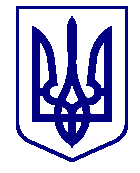 ВАРАСЬКА МІСЬКА РАДАВИКОНАВЧИЙ КОМІТЕТР І Ш Е Н Н Я24.05.2023				м. Вараш			№ 213-РВ-23У зв’язку з кадровими змінами у виконавчих органах Вараської міської ради, на виконання пункту 5 Порядку виплати грошової компенсації за належні для отримання жилі приміщення для деяких категорій осіб, які брали участь у бойових діях на території інших держав, а також членів їх сімей затвердженого постановою Кабінету Міністрів України від 28.03.2018 року №214, пункту 5 Порядку виплати грошової компенсації за належні для отримання жилі приміщення деяким категоріям осіб, які захищали незалежність, суверенітет та територіальну цілісність України, а також членів їх сімей затвердженого постановою Кабінету Міністрів України від 19.10.2016 року №719, керуючись підпунктом 2 пункту б частини першої статті 34 Закону України «Про місцеве самоврядування в Україні», виконавчий комітет Вараської міської радиВИРІШИВ:Затвердити новий склад комісії щодо розгляду заяв членів сімей осіб, які загинули (пропали безвісти), померли, та осіб з інвалідністю про призначення грошової компенсації №7130-ПЕ-02-23, що утворена рішенням виконавчого комітету від 26.10.2021 року №358 «Про утворення комісії щодо розгляду заяв членів сімей осіб, які загинули (пропали безвісти), померли, та осіб з інвалідністю про призначення грошової компенсації» (додається).Визнати таким, що втратило чинність рішення виконавчого комітету від 25.01.2022 року №7132-РВ-13-08 «Про внесення змін до рішення виконавчого комітету від 26.10.2021 №358 «Про утворення комісії  щодо розгляду заяв членів сімей осіб, які загинули (пропали безвісти), померли, та осіб з інвалідністю про призначення грошової компенсації»».Контроль за виконанням даного рішення покласти на заступника міського голови  з питань діяльності виконавчих органів ради Р.Хондоку.Міський голова						Олександр МЕНЗУЛ